FCC Raises Broadband Speed Standard To 100/20 MbpsThe FCC raised the benchmark for broadband speeds to 20 Mbps for uploads and 100 for downloads in a party-line vote. In its press release, the agency stated that the new standard reflects "consumer usage patterns, and what is actually available from and marketed by Internet service providers."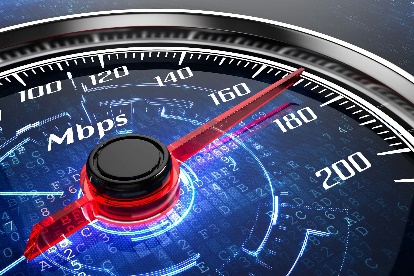 Ars Technica 3/14/24https://arstechnica.com/tech-policy/2024/03/fcc-scraps-old-speed-benchmark-says-broadband-should-be-at-least-100mbps/Image copyright:https://cdn.windowsreport.com/wp-content/uploads/2020/05/SpeedTest.jpgGlobal Broadband Speed Testhttps://www.speedtest.net/